Login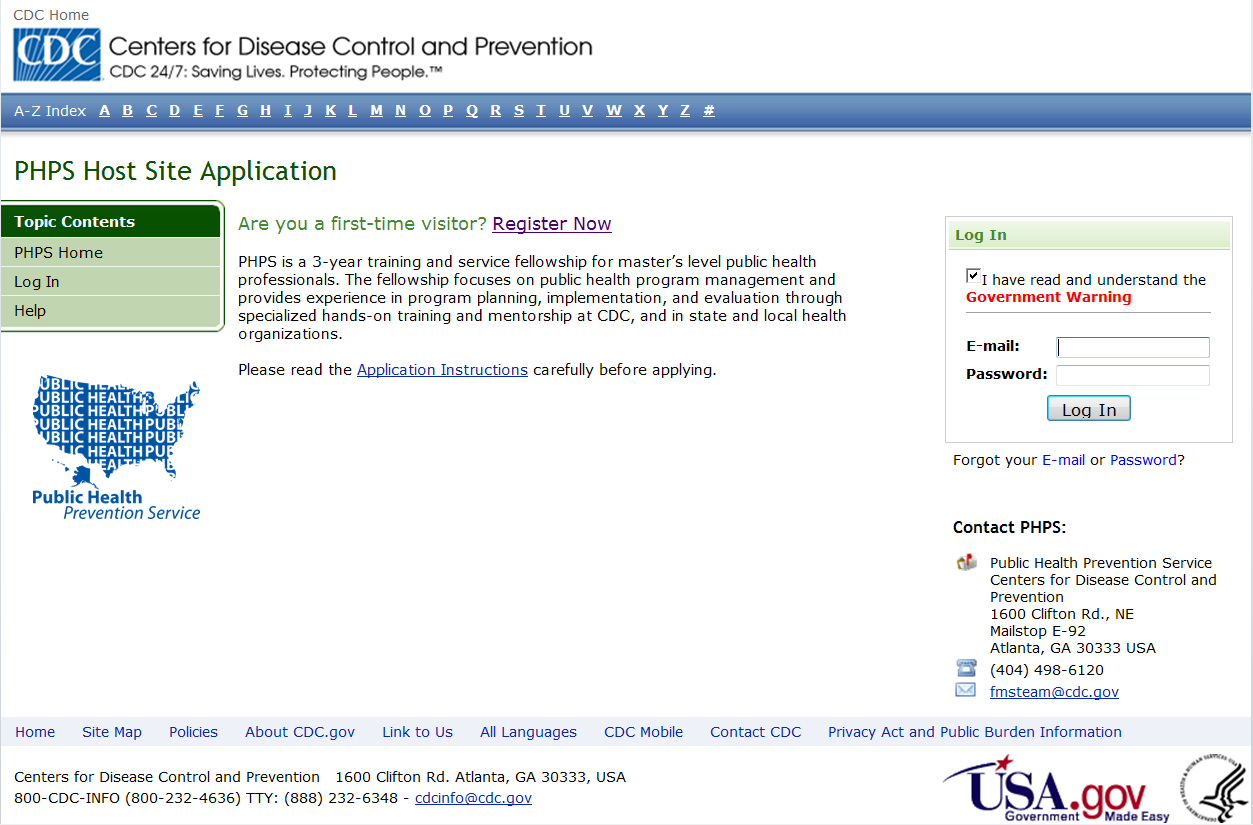 Registration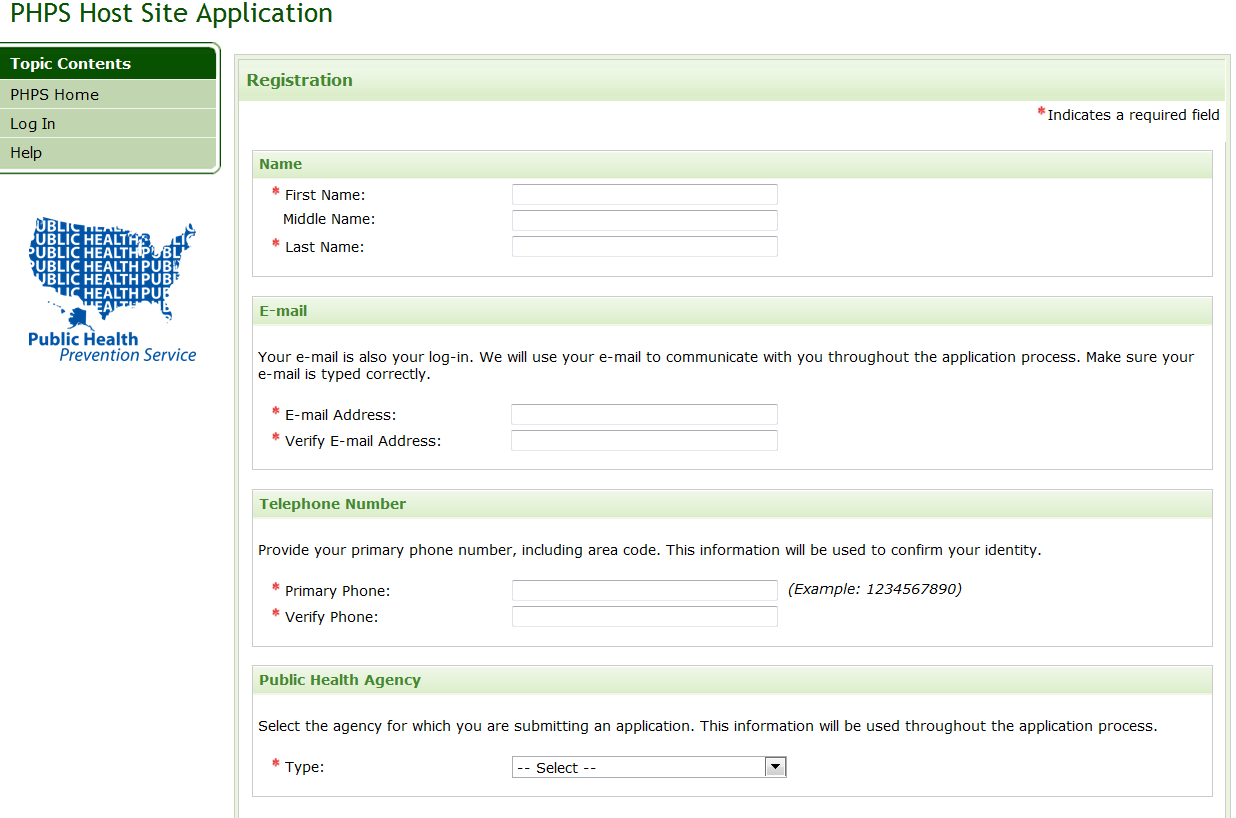 Public Health Agency Types: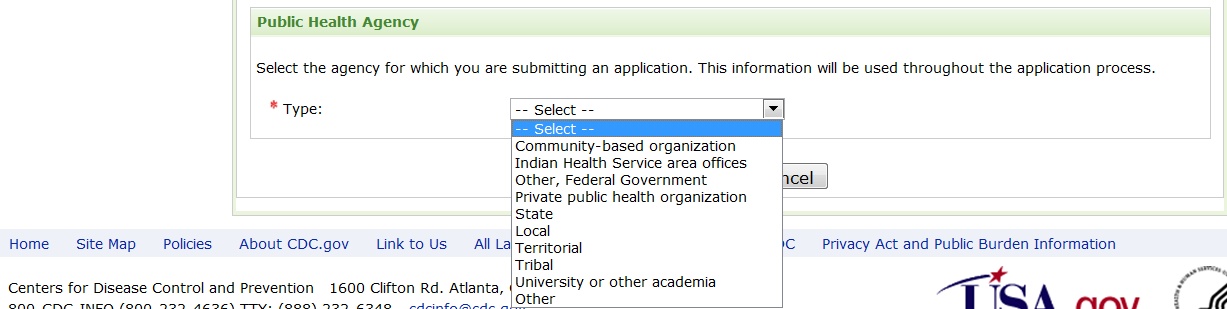 My home pageBefore an application is created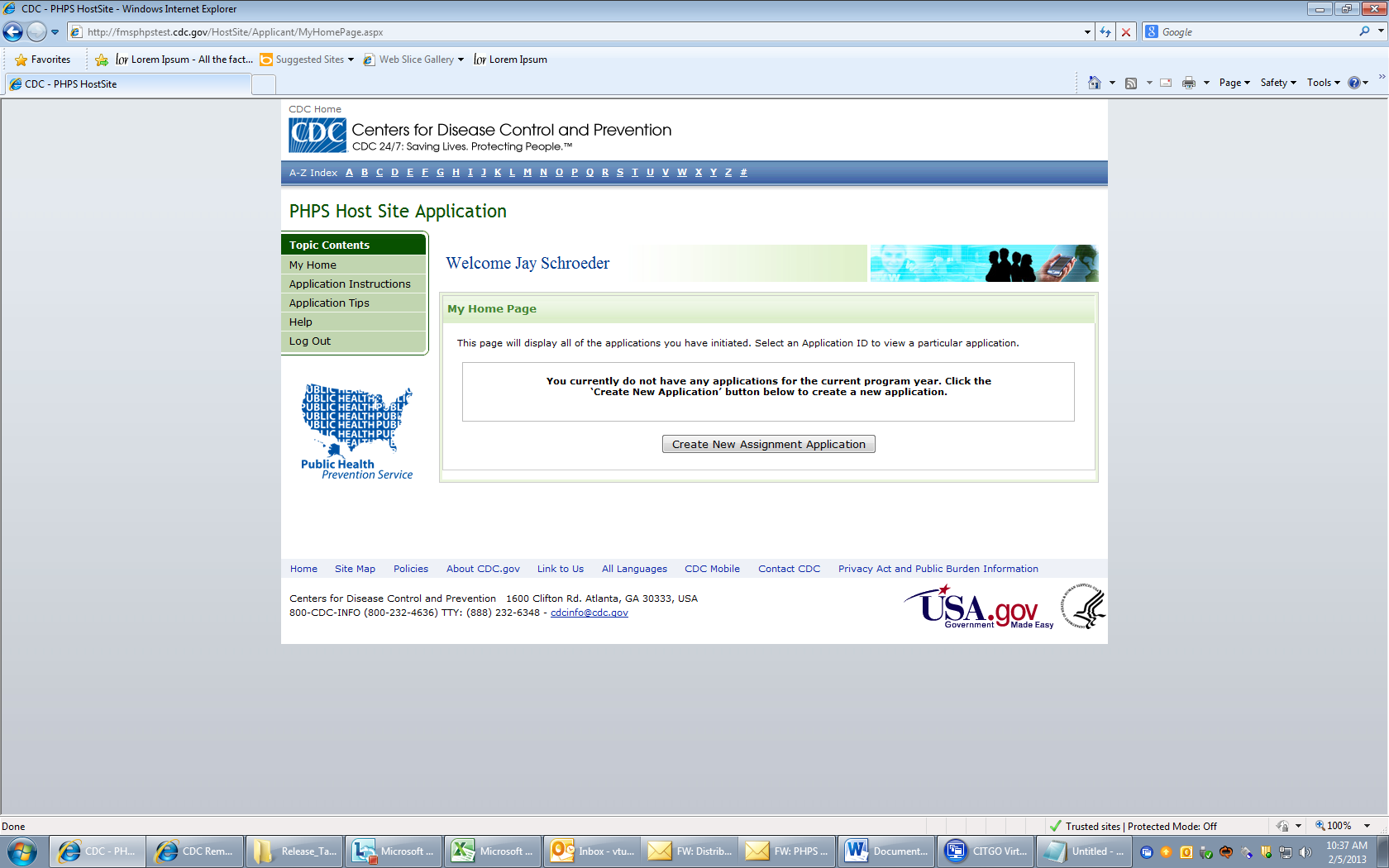 After an application is created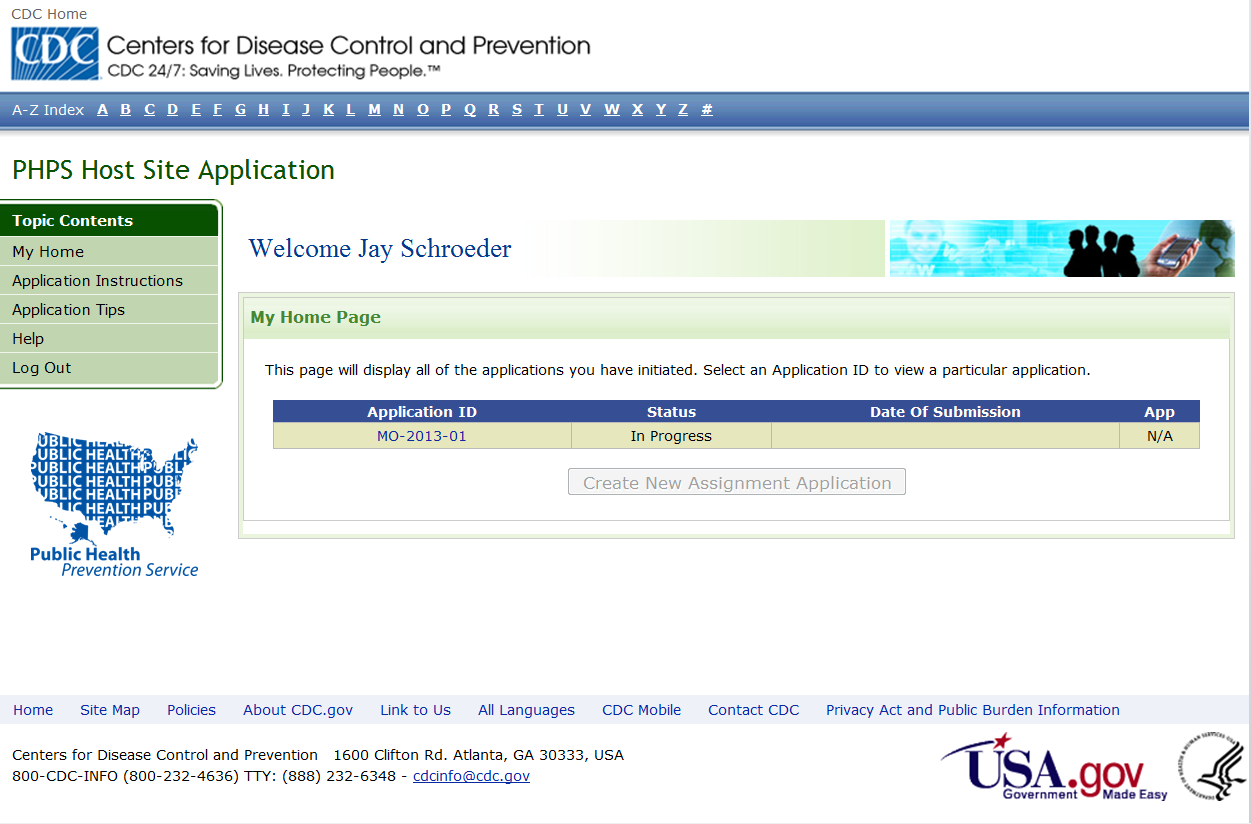 Application instructions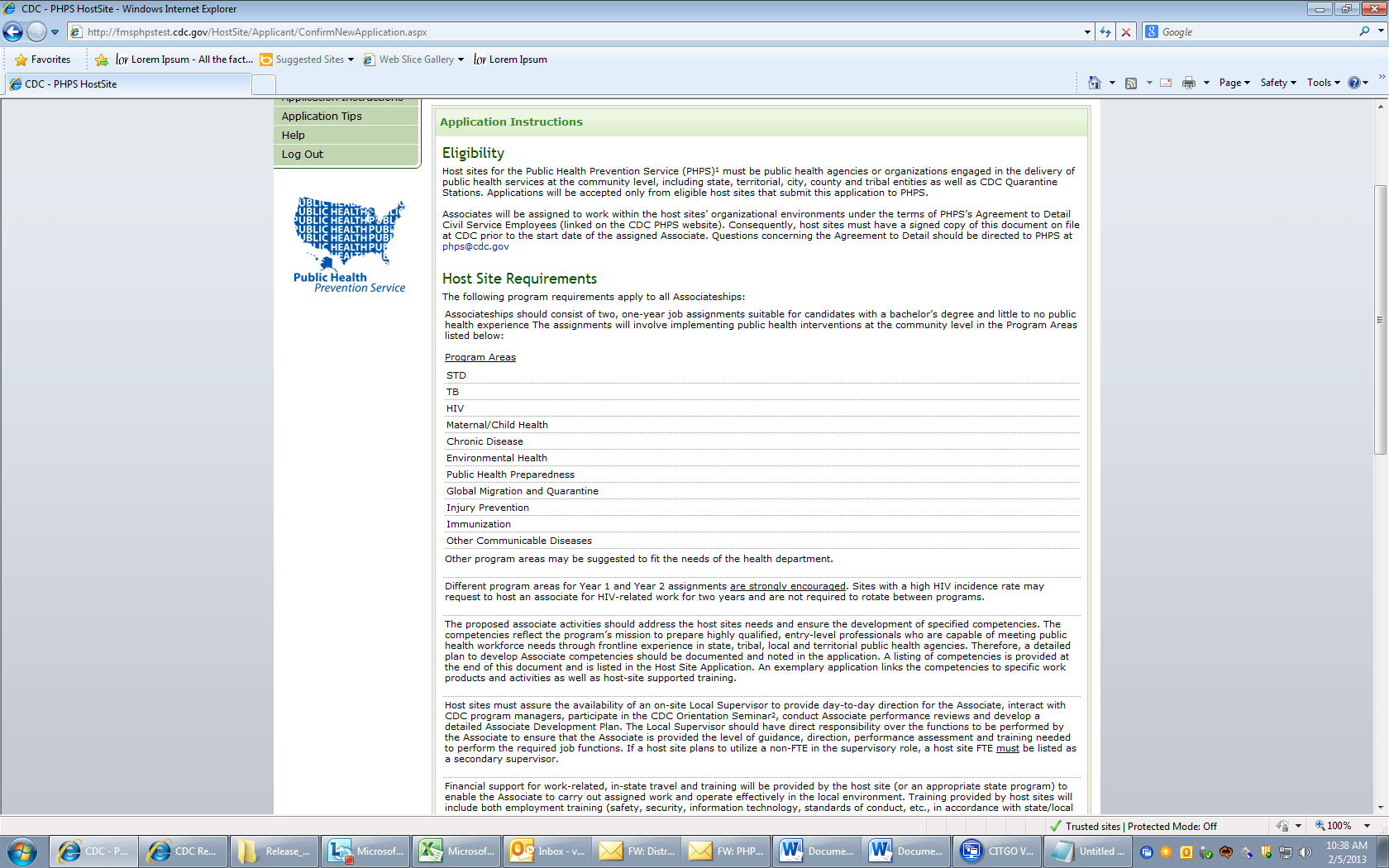 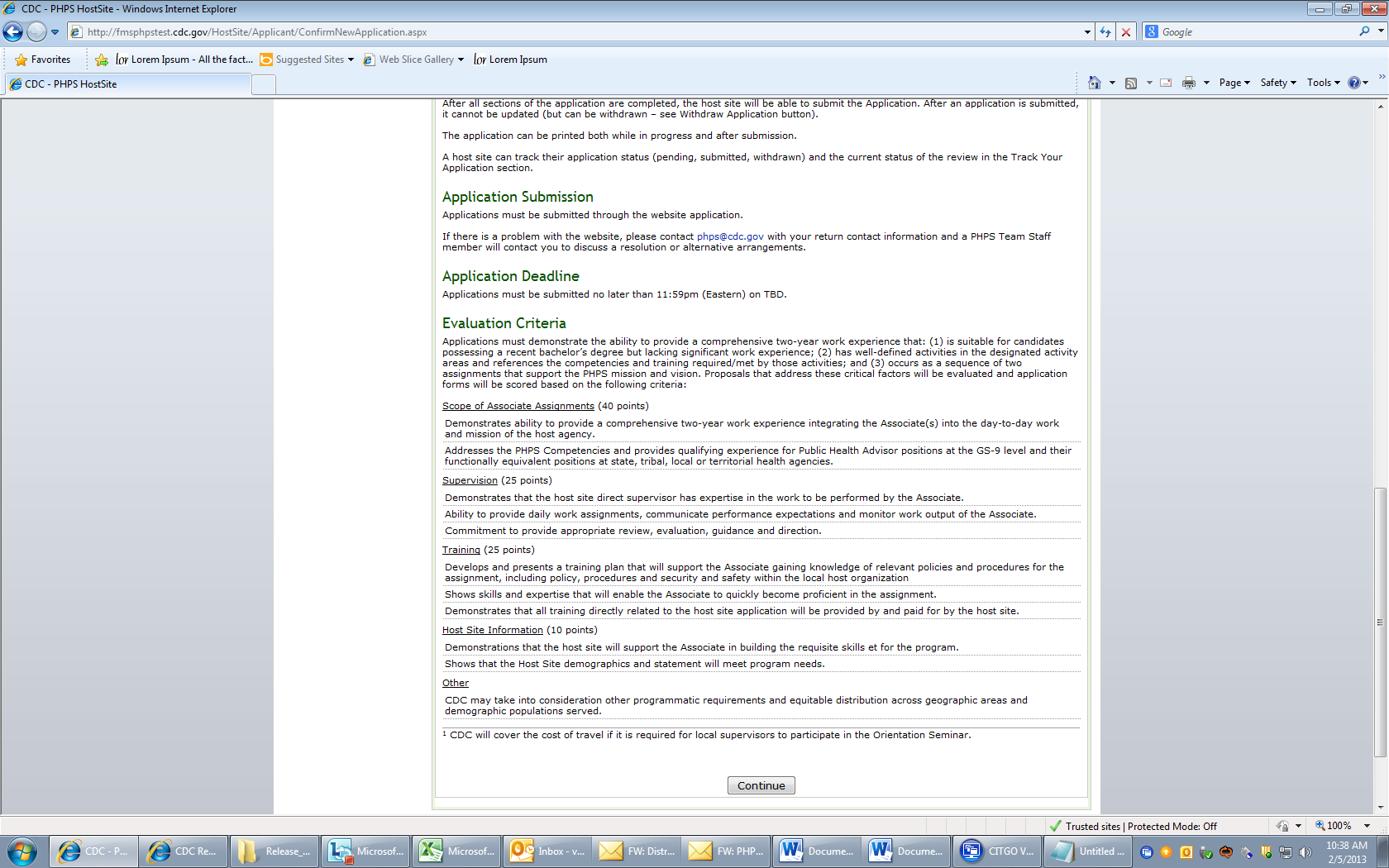 Application status page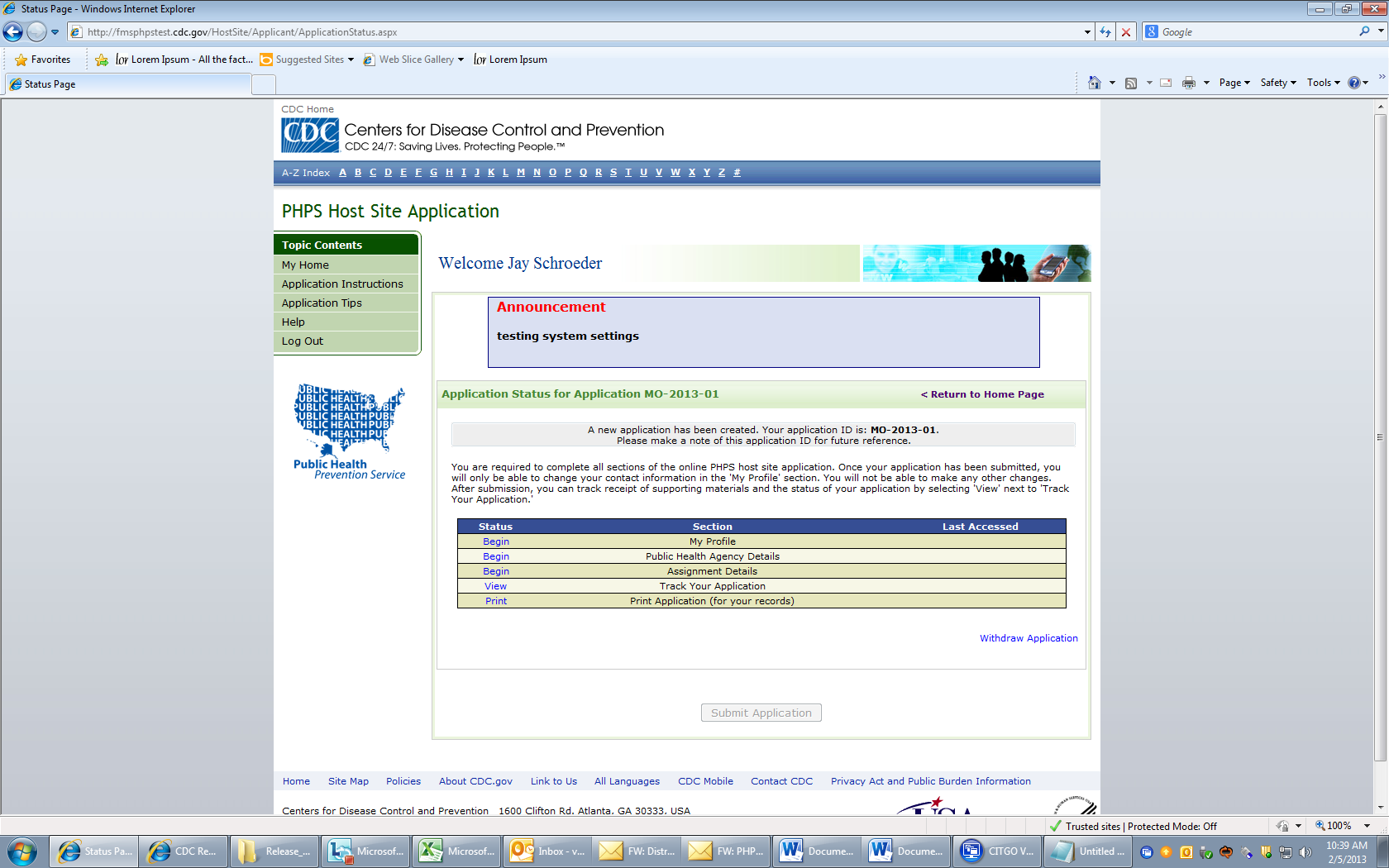 Public health agency details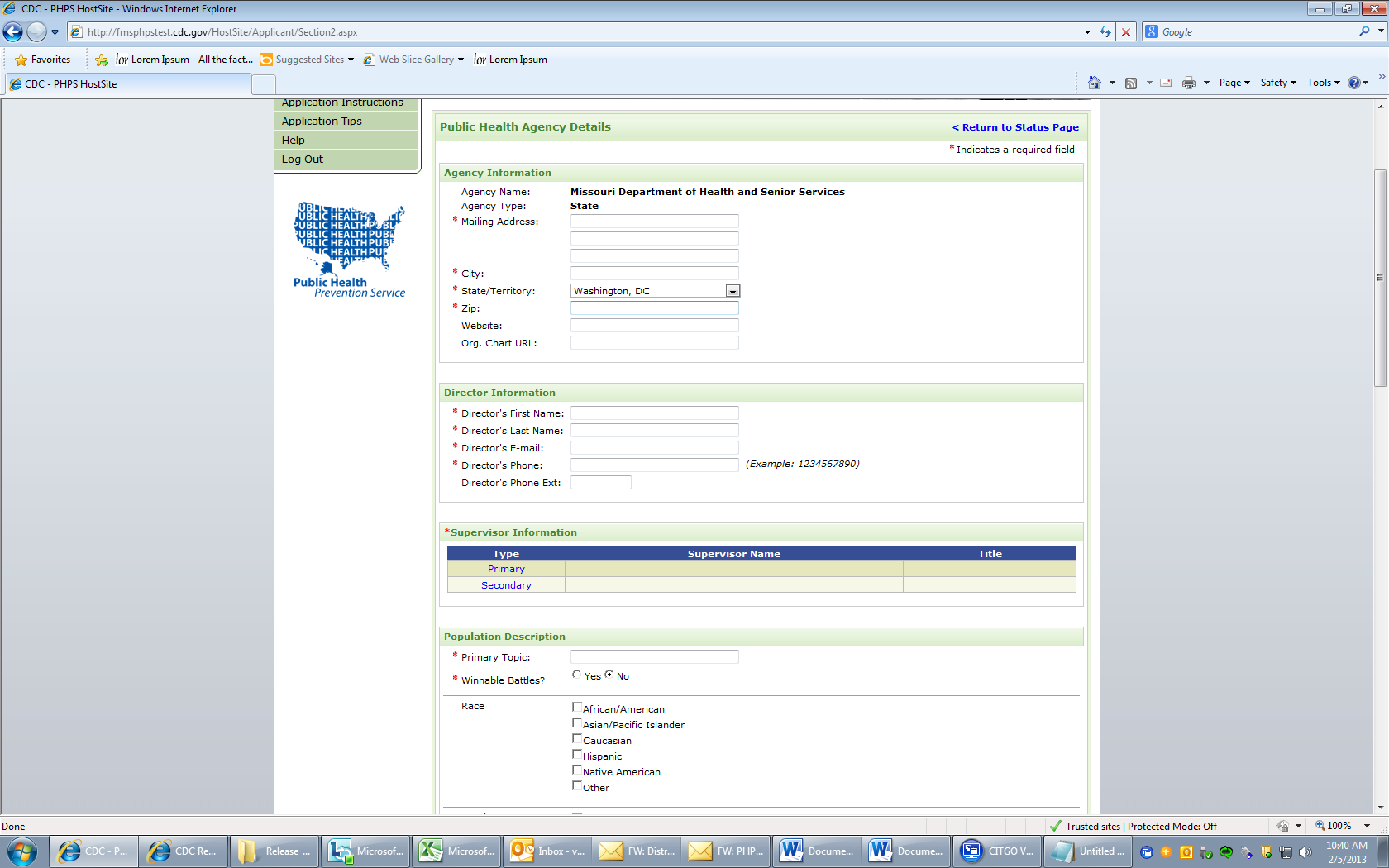 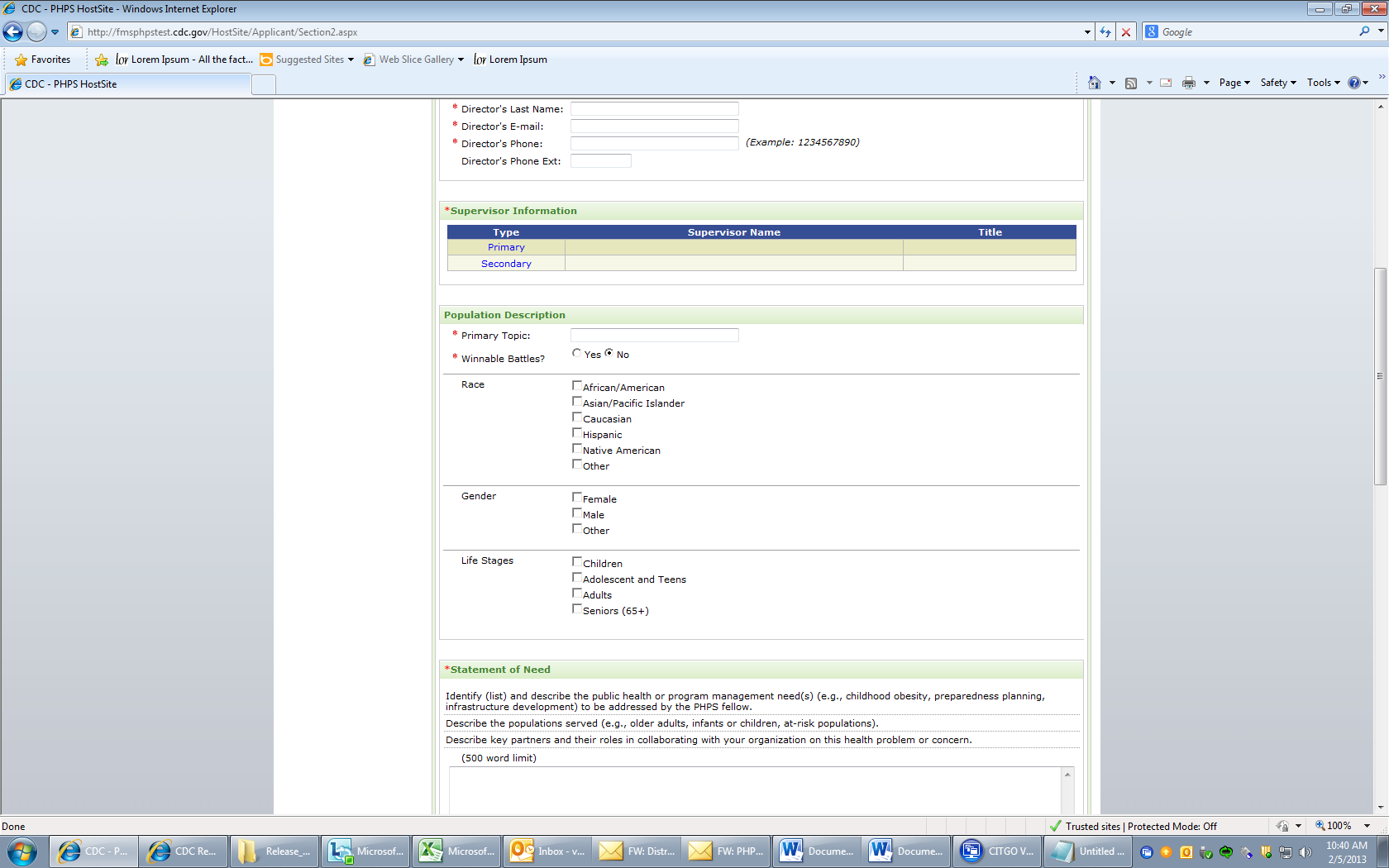 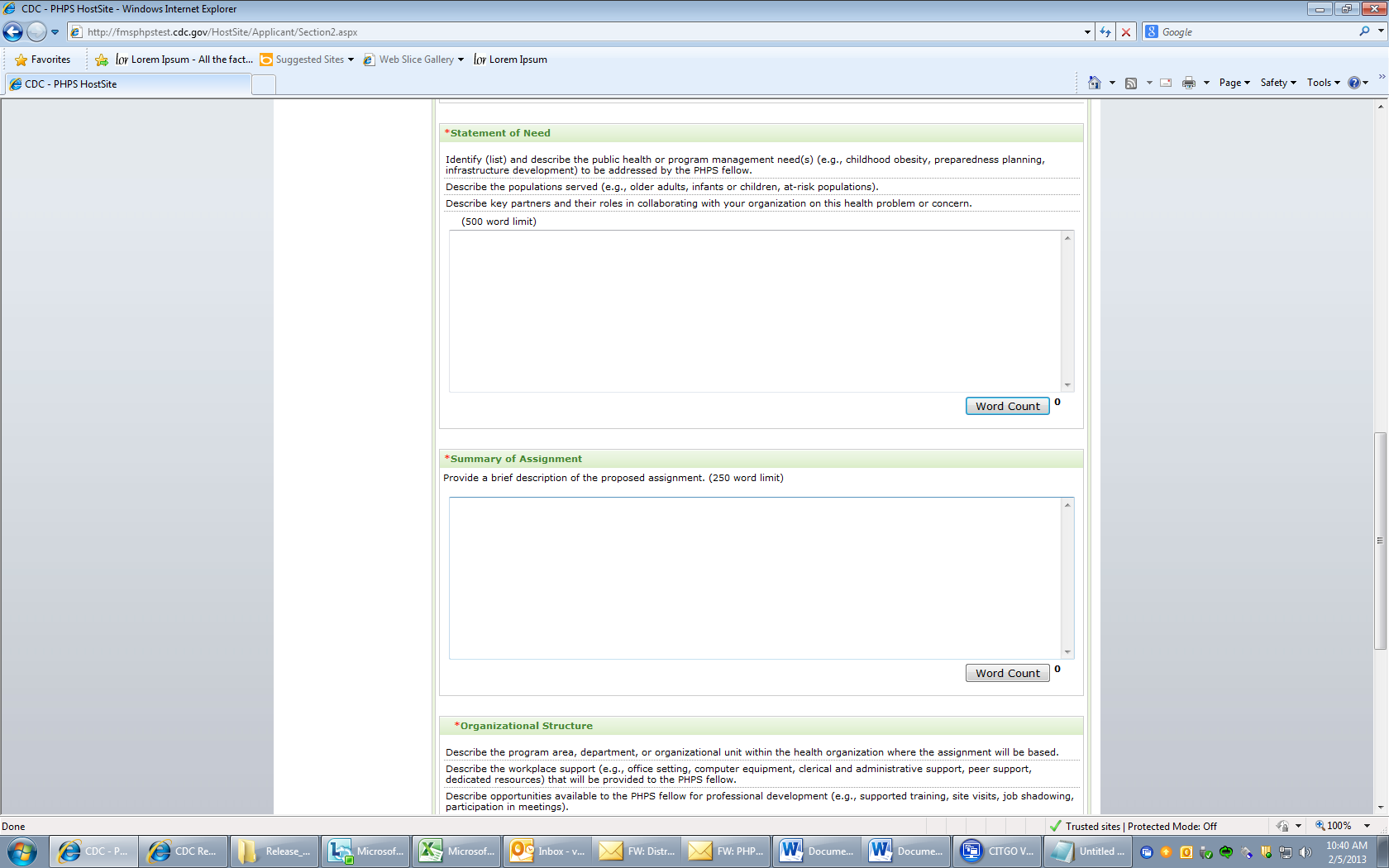 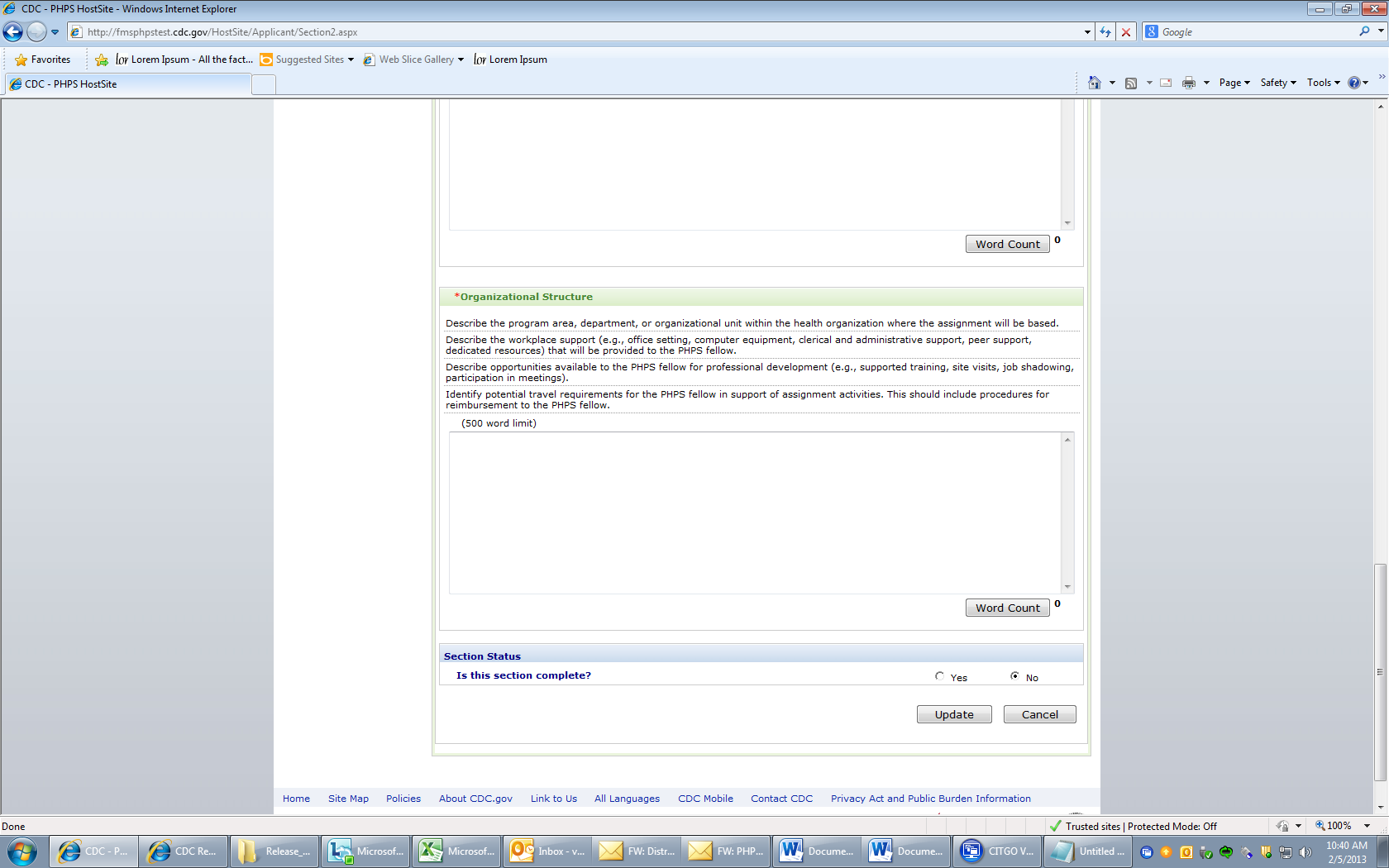 Primary supervisor information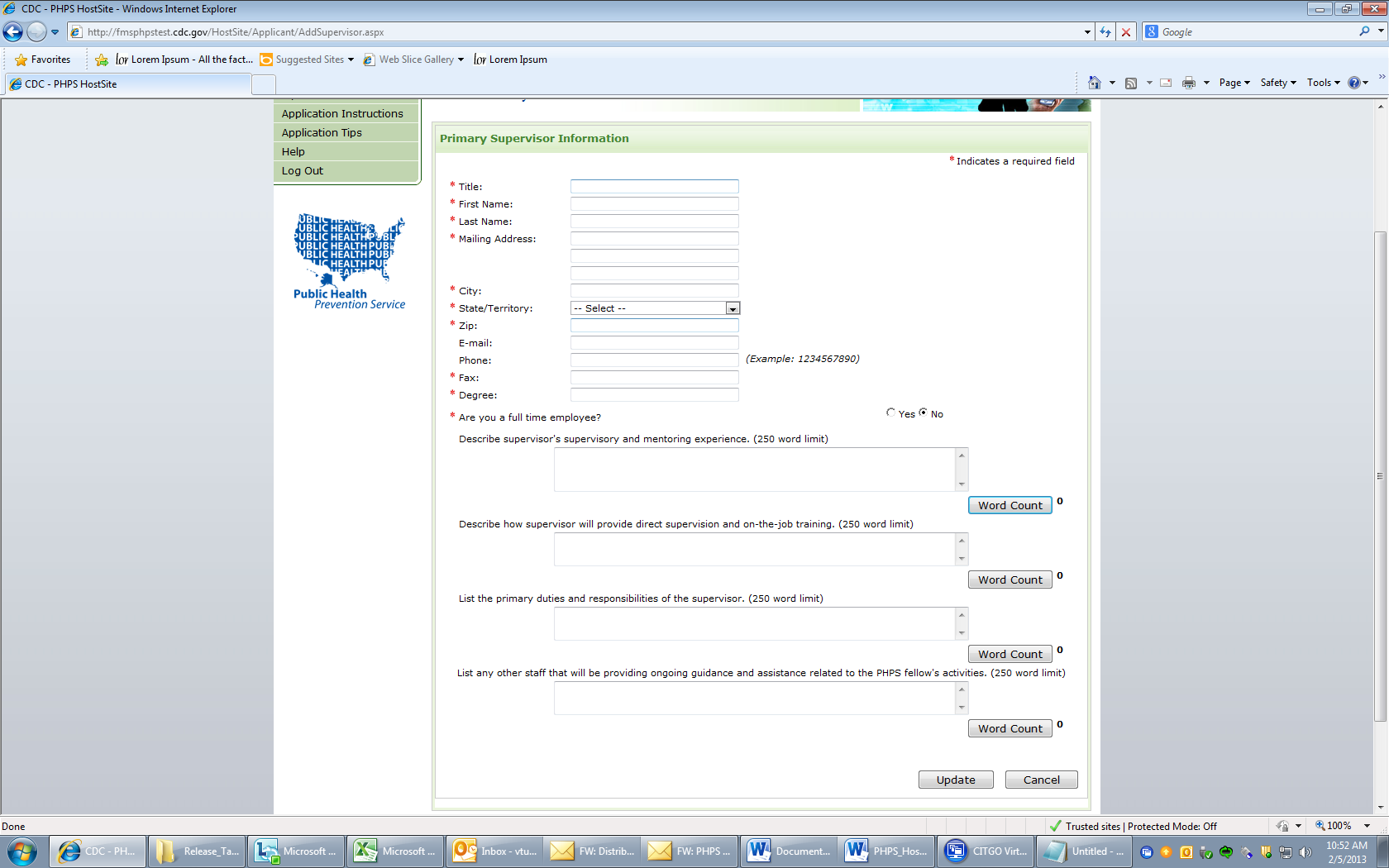 Secondary supervisor information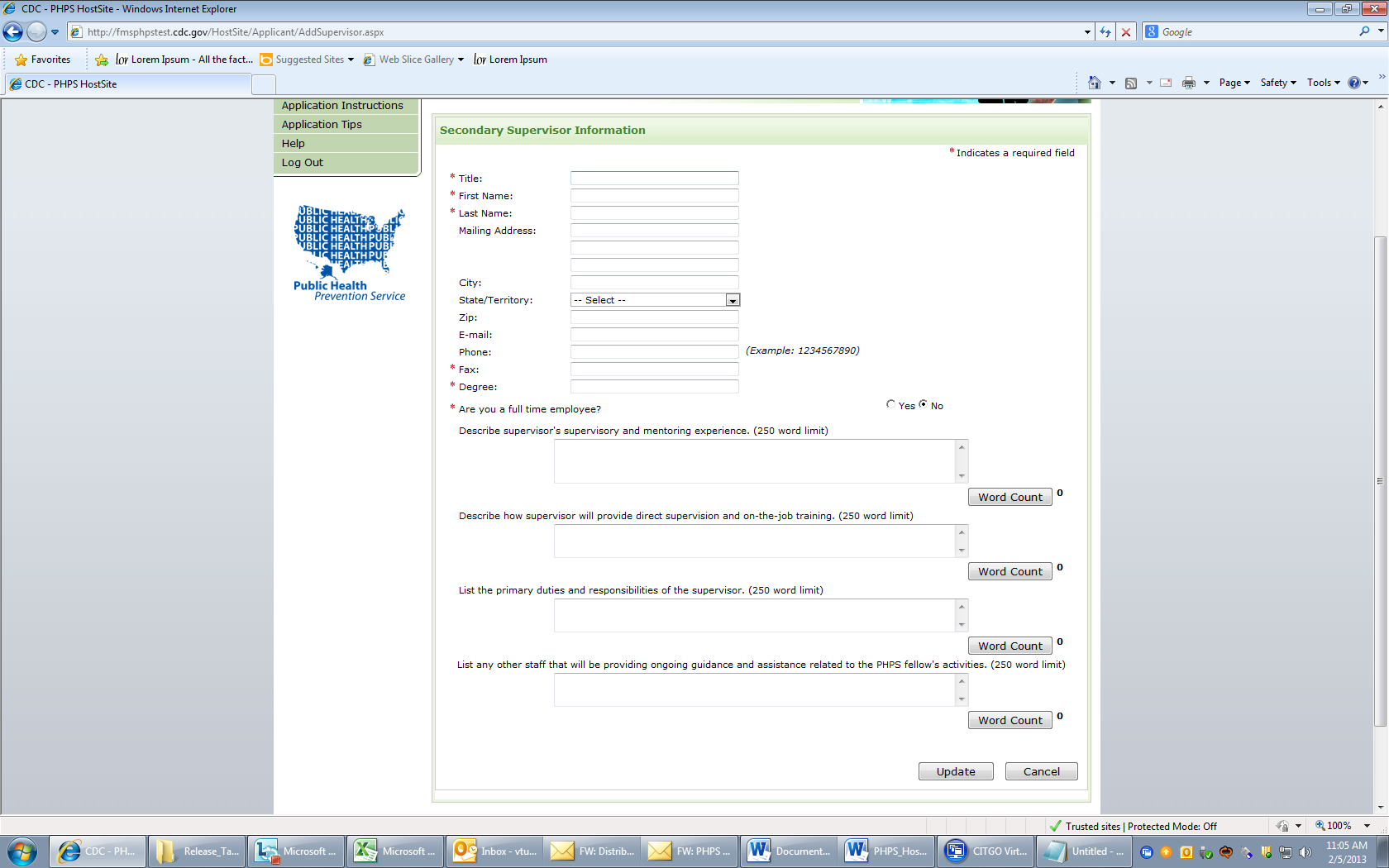 Assignment details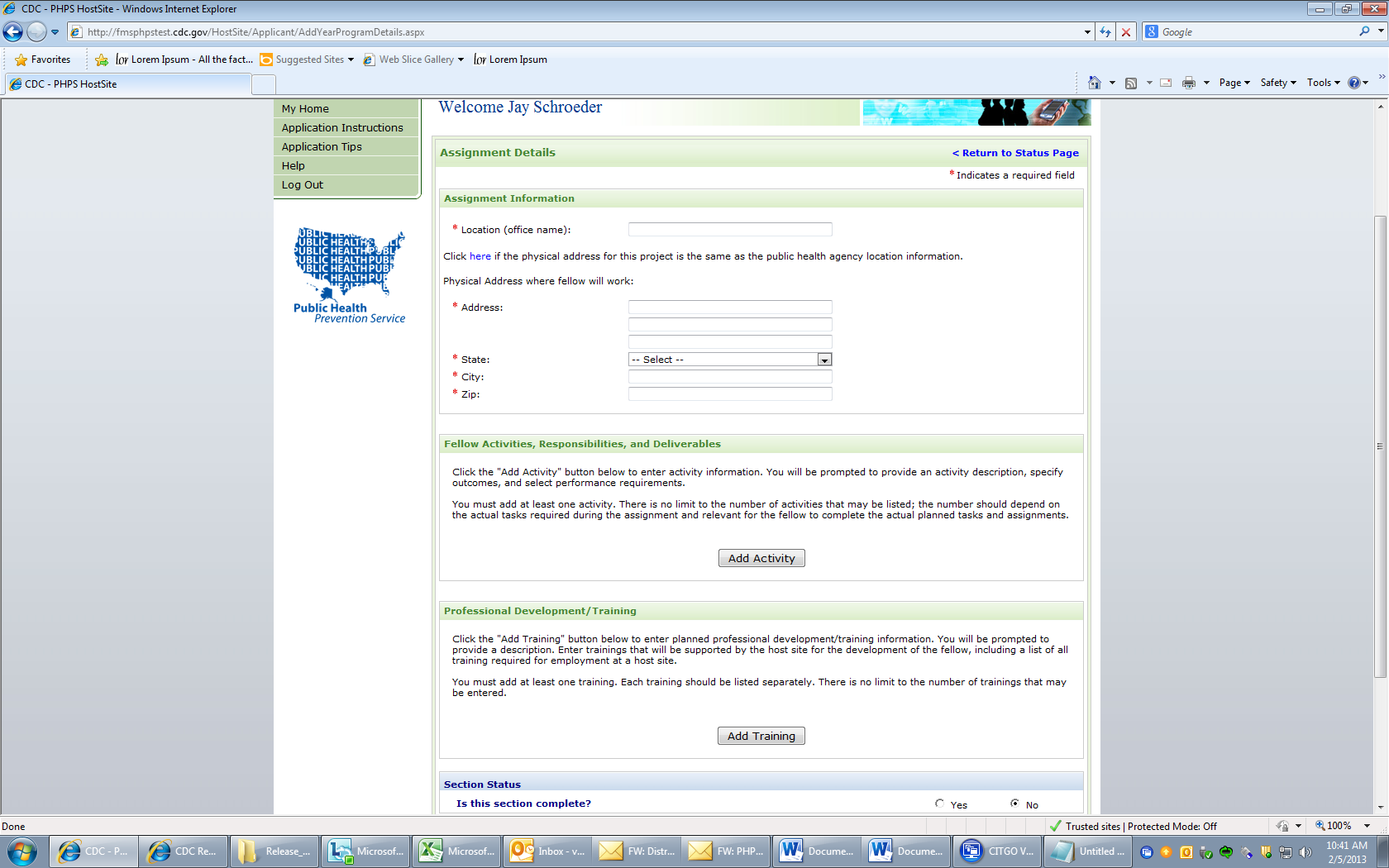 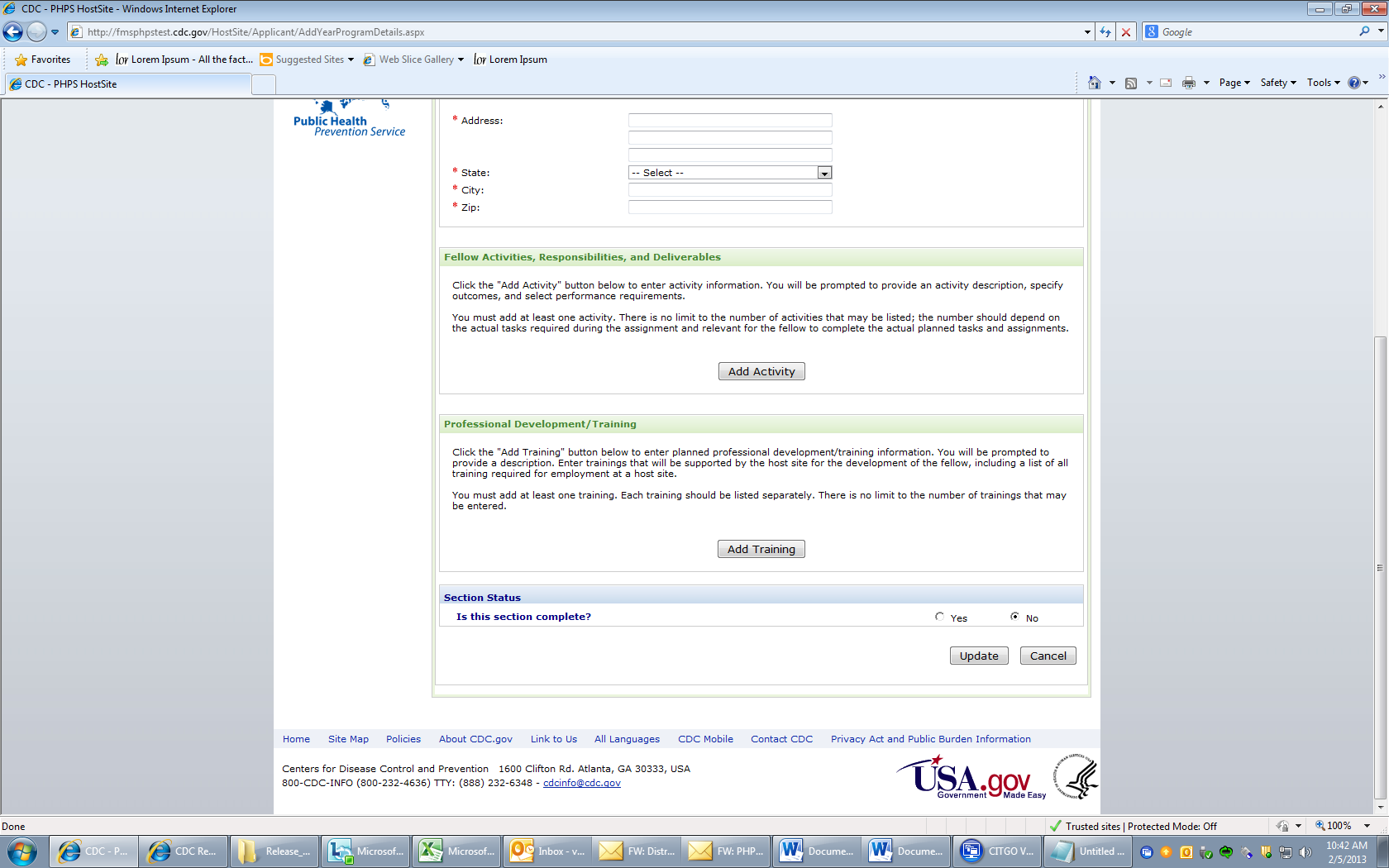 Add activity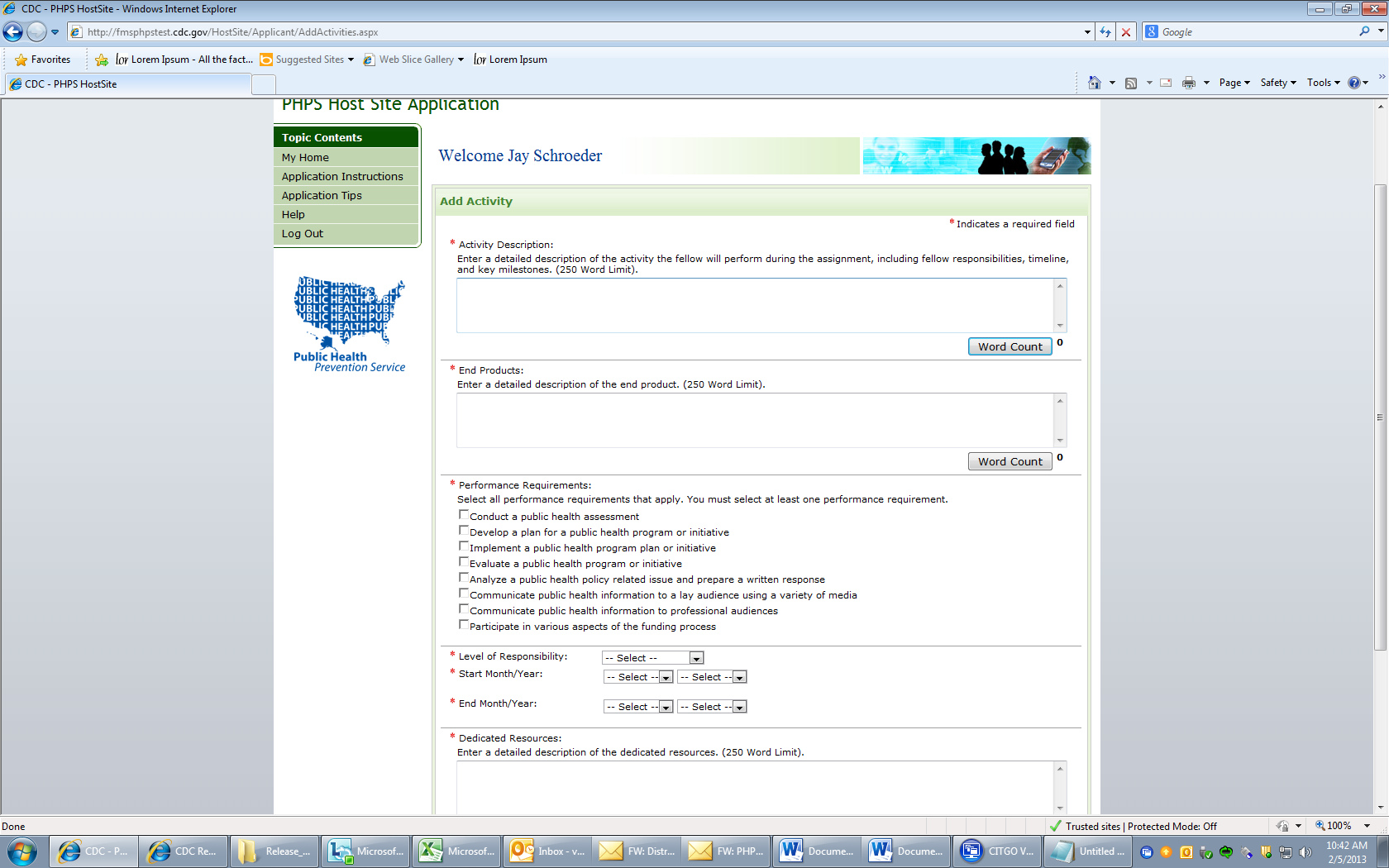 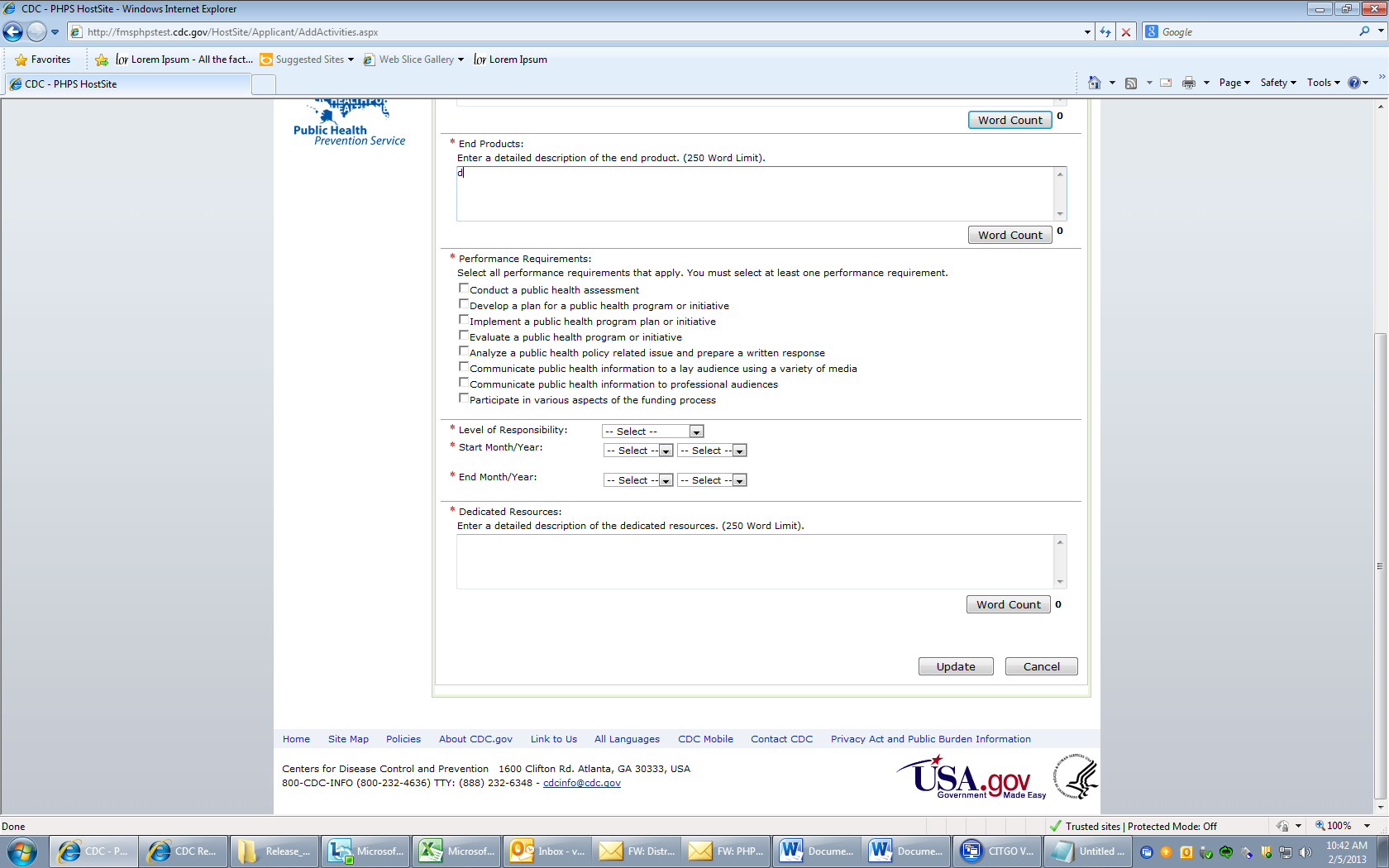 Add training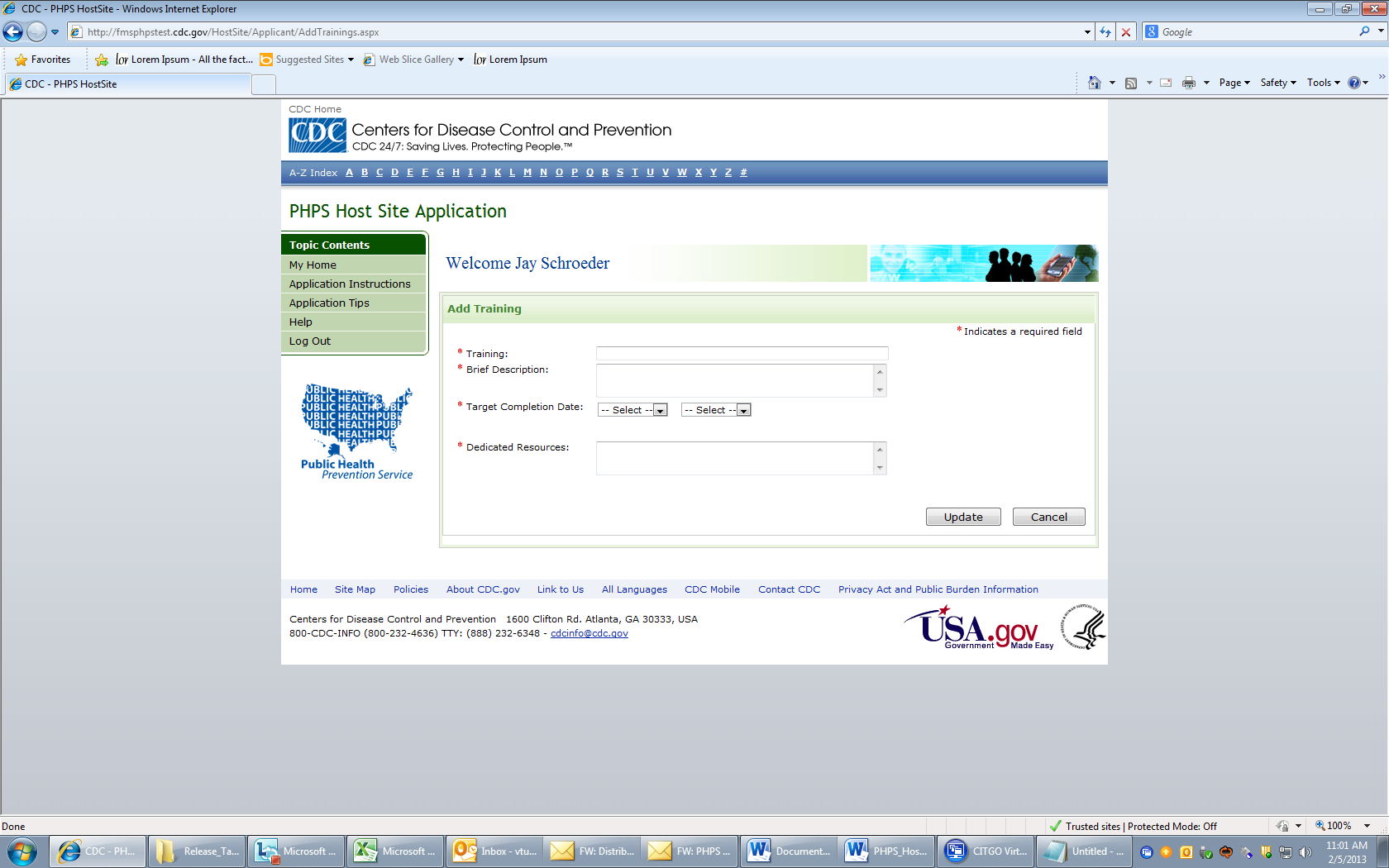 Withdraw application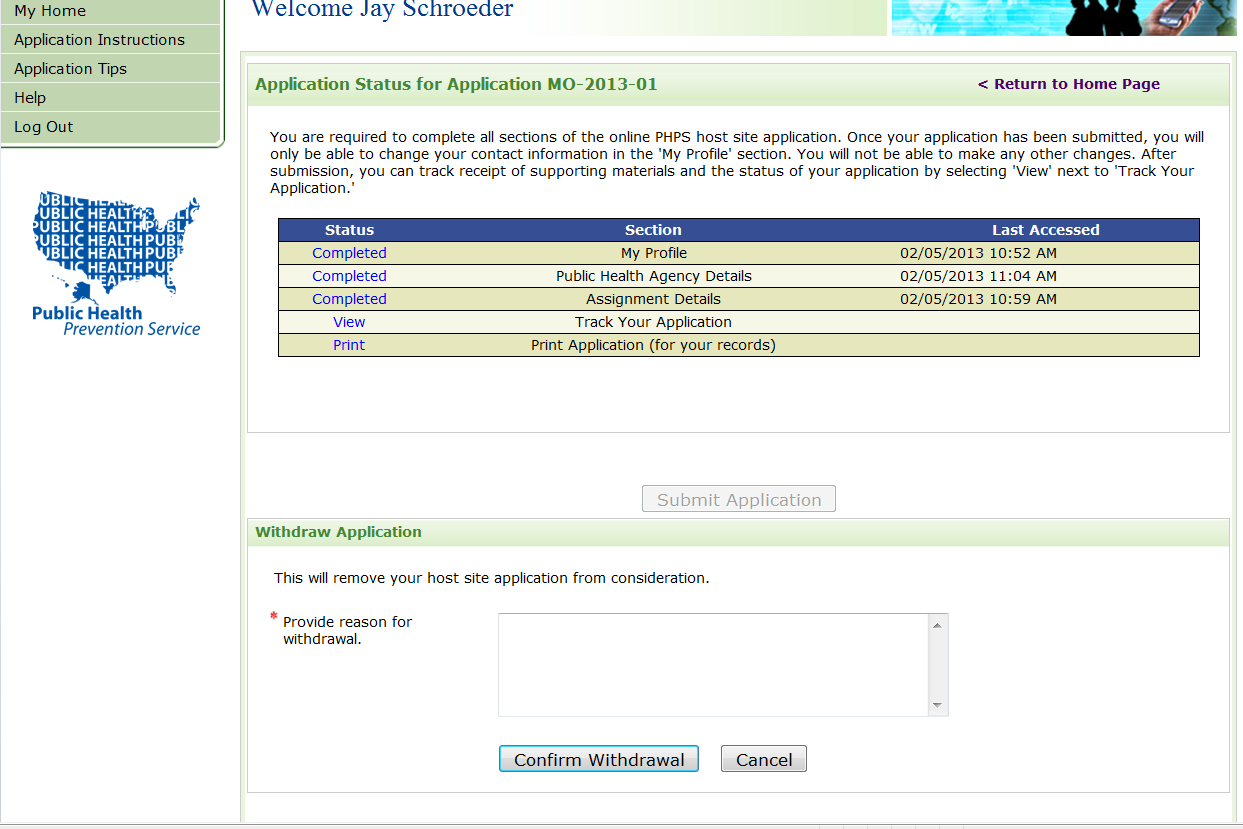 Submit Application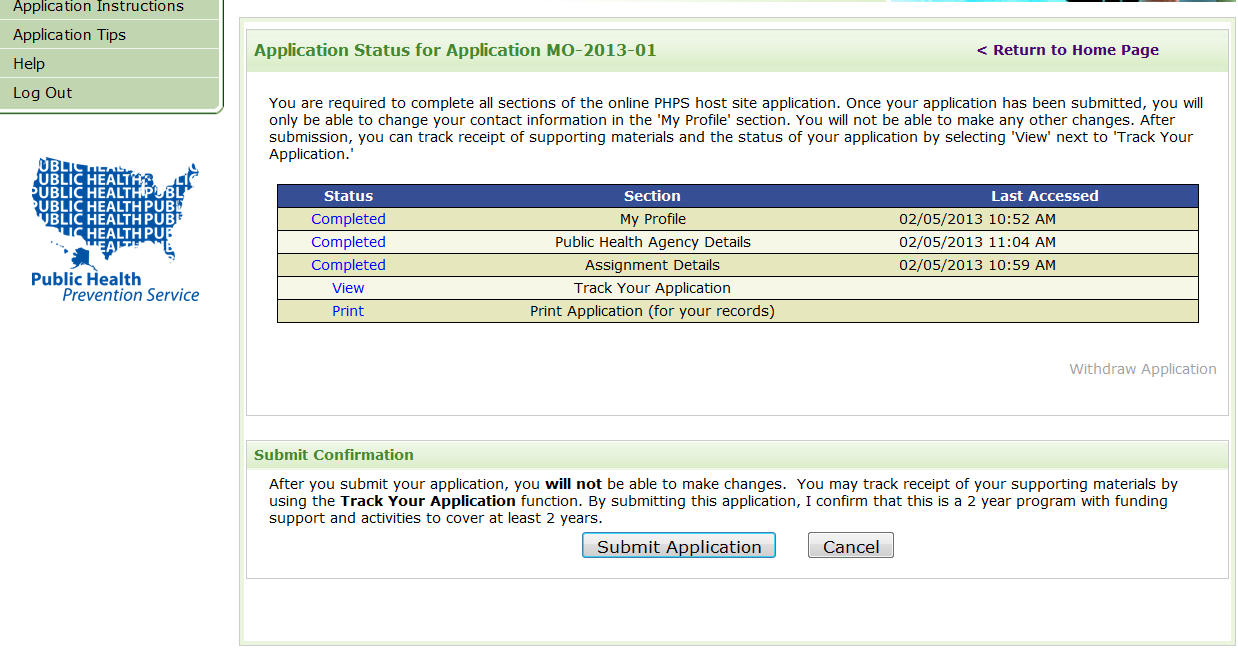 Submit Application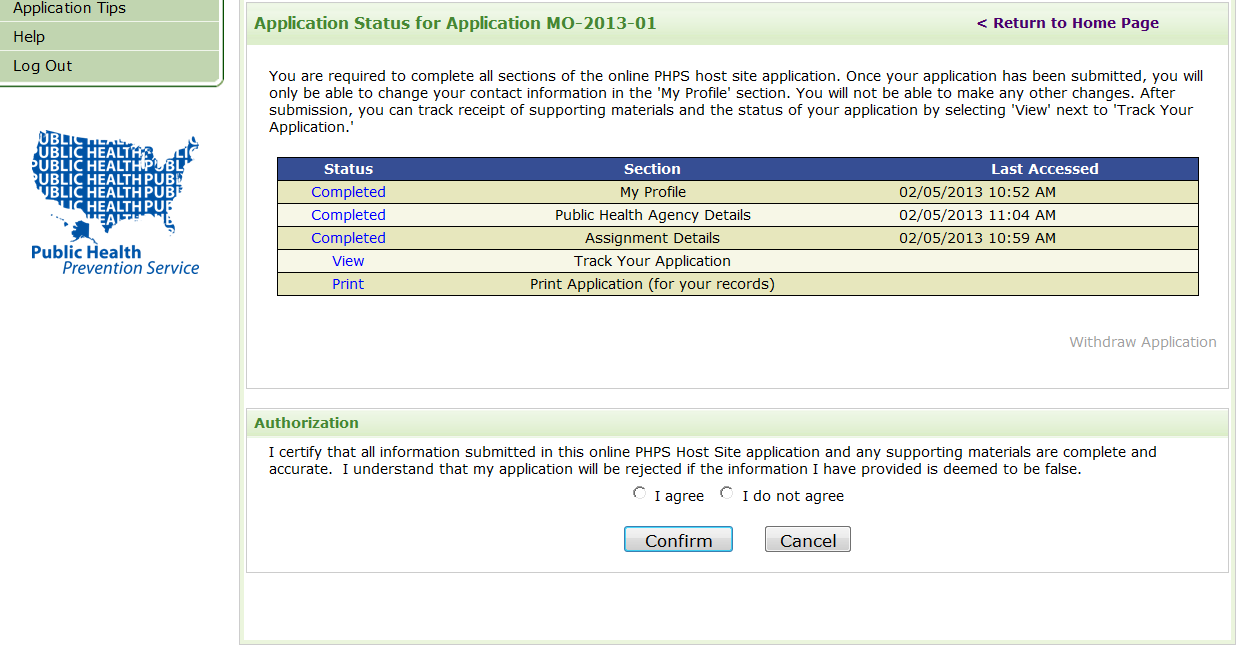 